Activiteitengebieden:Tijdsplanning:10:00uur leiding katapult maken14:00uur openen14:10uur uitleg voor eerstejaars / beginnen pionieren15:30uur ranja15:45uur schieten met katapulten16:30uur opruimen17:00uur afsluitenMateriaalNog te doen / Regelen  Instructie maken voor de eerstejaarsBegroting:Programma uitwerking :We gaan katapulten bouwen waarmee we objecten uit stellingen gaan schieten. De verkenners bouwen in teams een katapult na die de leiding heeft gebouwd. Bij het begin kunnen de teams taken verdelen door zowel aan de stelling als aan de katapult te bouwen. Bij het schieten moet de katapult op zijn plaats worden gehouden en moet hij gericht worden. Door deze moeilijkheden kost het aardig wat tijd om te schieten. Als er tijd over is kunnen we scores bijhouden en de afstanden vergroten bijvoorbeeld.Het model voor de katapult is weergegeven op de volgende bladzijde.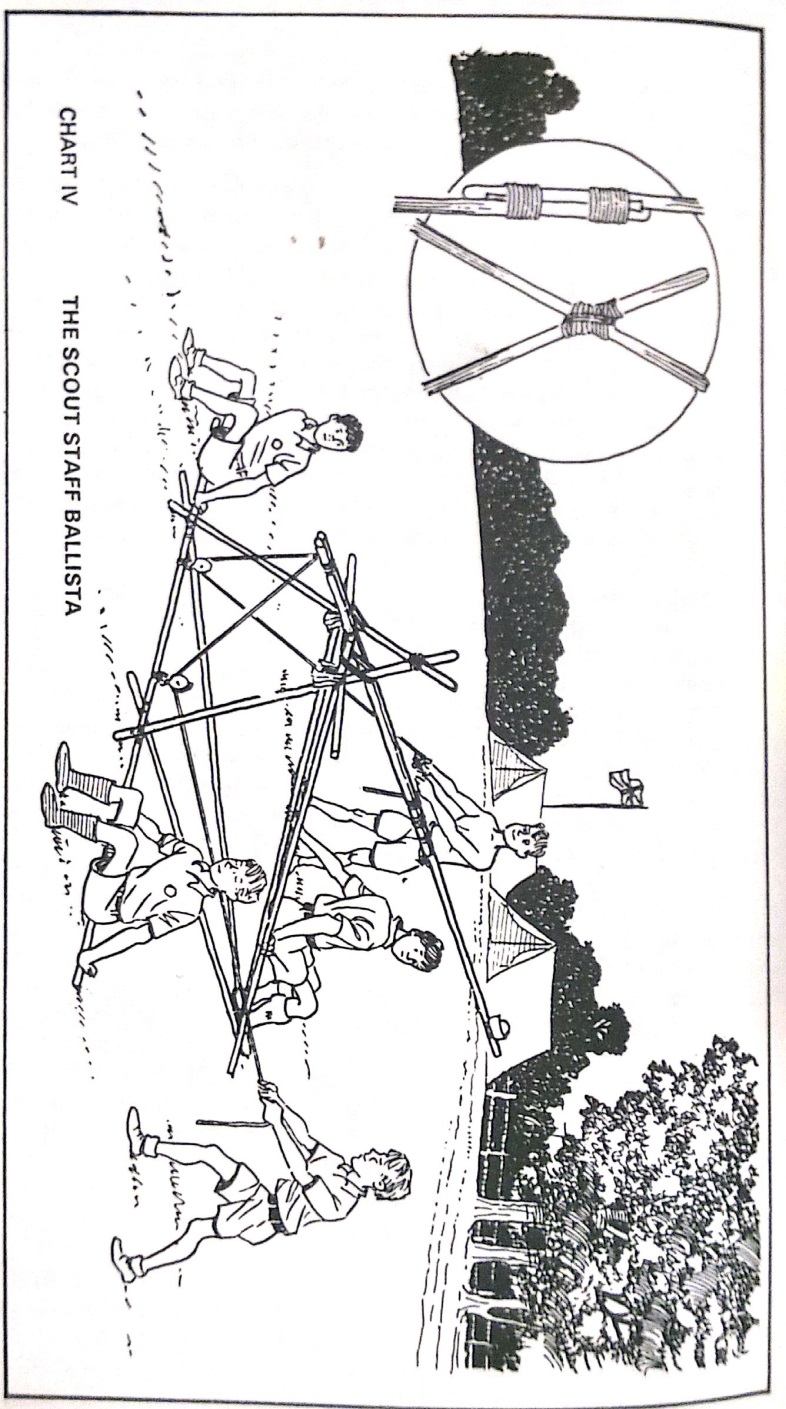 Programma uitwerking :We gaan katapulten bouwen waarmee we objecten uit stellingen gaan schieten. De verkenners bouwen in teams een katapult na die de leiding heeft gebouwd. Bij het begin kunnen de teams taken verdelen door zowel aan de stelling als aan de katapult te bouwen. Bij het schieten moet de katapult op zijn plaats worden gehouden en moet hij gericht worden. Door deze moeilijkheden kost het aardig wat tijd om te schieten. Als er tijd over is kunnen we scores bijhouden en de afstanden vergroten bijvoorbeeld.Het model voor de katapult is weergegeven op de volgende bladzijde.